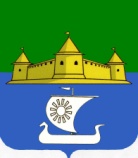 Муниципальное образование «Морозовское городское поселение Всеволожского муниципального района Ленинградской области»АДМИНИСТРАЦИЯП О С Т А Н О В Л Е Н И Е13.03.2017                                                                                                                                      57__________________________							№_______________г.п. им. МорозоваОб установлении видов и мест для отбывания исправительных работ и обязательных работ осужденным к данным видам наказания гражданам,  зарегистрированным по месту жительства на территории муниципального образования «Морозовское городское поселение Всеволожского муниципального Ленинградской области»         На основании ч. 1 ст. 49, ч. 1. ст. 50 Уголовного кодекса РФ, ч. 1 ст. 25, ч. 1 ст. 39 Уголовно-исполнительного кодекса РФ, Устава муниципального образования «Морозовское городское поселение Всеволожского муниципального Ленинградской области», Положения об Администрации муниципального образования, в целях установления видов исправительных и обязательных работ осужденным к данным видам наказания гражданам,  зарегистрированным по месту жительства на территории муниципального образования «Морозовское городское поселение Всеволожского муниципального Ленинградской области», а также определению мест для отбывания вышеперечисленных работ ПОСТАНОВЛЯЮ:	1. Установить следующие организации, обеспечивающие реализацию отбывания осужденными исправительных и обязательных работ:	1.1. Обеспечение реализации отбывания осужденными исправительных и обязательных работ осуществляется Обществом с ограниченной ответственностью «Дельта» (ИНН/ОГРН 4703076667/1054700040735), далее по тексту ООО «Дельта», Муниципальным казенным учреждением «Центр информационной поддержки «Ресурс» (ОГРН 1114703003140, ИНН 470300453504);	2. Установить по согласованию с филиалом по Всеволожскому району Ленинградской области Федерального казенного учреждения «Уголовно-исполнительная инспекция» Управления Федеральной службы исполнения наказаний России по г. Санкт-Петербургу и Ленинградской области для граждан, осужденных к отбыванию обязательных и исправительных работ и зарегистрированных по месту жительства на территории муниципального образования «Морозовское городское поселение Всеволожского муниципального Ленинградской области»: 	2.1. Вид обязательных работ: благоустройство и уборка территории муниципального образования «Морозовское городское поселение Всеволожского муниципального Ленинградской области»;2.2. Вид исправительных работ: вспомогательные работы, связанные с производством деревянных строительных конструкций, плотницкие работы, уборка строительного мусора;	2.3. Место отбывания исправительных и обязательных работ устанавливается ООО «Дельта» на территории муниципального образования «Морозовское городское поселение Всеволожского муниципального района Ленинградской области.           2.4. Место отбывания обязательных работ устанавливается Муниципальное казенное учреждение «Центр информационной поддержки «Ресурс» на территории муниципального образования «Морозовское городское поселение Всеволожского муниципального района Ленинградской области». 	3. Директора Муниципального казенного учреждения «Центр информационной поддержки «Ресурс» - Мудрую Н.Ф. назначить ответственной за своевременным направлением осужденных для отбывания обязательных и исправительных работ граждан, зарегистрированных по месту жительства на территории муниципального образования «Морозовское городское поселение Всеволожского муниципального Ленинградской области», на отбывание наказания в установленных настоящим Постановлением организациях.	4. Направить настоящее Постановление в адрес: филиала по Всеволожскому району Ленинградской области Федерального казенного учреждения «Уголовно-исполнительная инспекция» Управления Федеральной службы исполнения наказаний России по г. Санкт-Петербургу и Ленинградской области; ООО «Дельта», Муниципальное казенное учреждение «Центр информационной поддержки «Ресурс».           5. Настоящее постановление вступает в силу со дня его принятия и подлежит размещению на официальном сайте муниципального образования и в газете «Морозовский вестникъ».           6. Контроль за исполнением настоящего Постановления оставляю за собой.Глава администрации                                                                                      Е.А. Соловьева